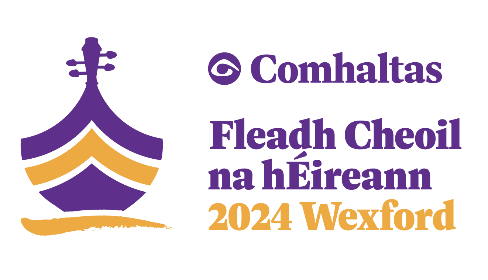 The Wexford Fleadh Executive Committee, comprising Comhaltas Ceóltoirí Eireann andWexford County Council, is delighted to announce that Wexford has been selected as the hosttown for the Fleadh Cheoil na hÉireann 2025. The announcement was made on Saturday 9th March at a meeting of the Ard Comhairle of  Comhaltas Ceoltóirí Éireann in Monkstown, County Dublin.  Speaking after the announcement, Cathaoirleach of the Fleadh Executive Committee and Interim Chief Executive of Wexford County Council said. “We are honoured to have been successful in our bid to host the Fleadh for a second year. Work is well under way for the Fleadh Cheoil na hÉireann 2024 and this is a great morale boost the Wexford Fleadh Executive Committee for the many hours of work that have been put intosecuring the bid for both the 2024 and the 2025 Fleadhanna over the past two years. We arereally gearing up at the moment to put in place an enjoyable Fleadh for all in 2024 and build onthat again for 2025”.Mayor of Wexford, Cllr John Hegarty said; “The Fleadh Cheoil is a really important cultural eventin the Irish Calendar for lovers of traditional Irish music and dance. The event has grown fromyear to year and now brings in excess of 500,000 visitors with it to the host town. This is a veryproud day for Wexford, to have succeeded in bringing this phenomenal event to our town for asecond year. I have no doubt that the Fleadh Executive Committee will do us proud in 2024 andin 2025”.Cathaoirleach of Wexford County Council, Cllr John Fleming said, “I am delighted that theFleadh Cheoil na hÉireann will return to Wexford in 2025. The event will bring an enormoussocial and economic benefit to our county. There are lots of people living in our town and countywho will have never before had the opportunity to experience live traditional Irish music. TheFleadh brings so many events free of charge to our streets for all our citizens to enjoy. This is awonderful opportunity to promote greater participation in Irish traditional culture among thepeople of Wexford”.The Fleadh Cheoil na hÉireann 2024, A Fleadh for All, comes to Wexford this August 4th – 11thFor more information see www.fleadhcheoil.ieFor media queries, please contact:Bláthnaid Henry, blathnaid@hellojailbird.com 